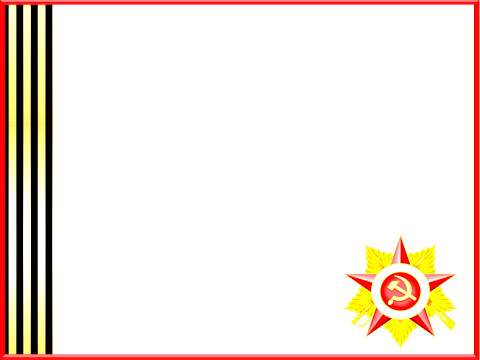 План проведения месячникаоборонно-массовой и  спортивной работыМКОУ «Ильинская СОШ» в 2020 годуОбщешкольная линейка, посвященная открытию месячника, 1-11кл.24.01.20Акция «Цветы у обелиска»: возложение венков и цветов к мемориалу24.01.20«Папа, мама, я – дружная семья» ,1-4 кл.21.02.20Спортивные соревнования «Мы пока еще ребята!» ,1-4 кл31.01.20Соревнования по военно-прикладным видам спорта «Армейский сабантуй» ,5-11кл.05.02.20Первенство школьников по армрестлингу, 1-11кл28.01.20Районный «Слет юных патриотов»По плану УОЛыжная эстафета, 5-9клВ течение месячникаВоенно-спортивная игра «Зарничка», «Зарница» ,  1-11 кл07.02.20Операция «Память сердца свята» по наведению санитарного порядка и благоустройства памятников воинам, погибшим при защите ОтечестваПостоянноЕдиные классные часы   - 75 лет со Дня полного освобождения советскими войсками города Ленинграда от блокады его немецко-фашистскими войсками;- День разгрома советскими войсками немецко-фашистских войск в Сталинградской битве, 1-11кл.- День памяти воинов-интернационалистов ,1-11 кл- Международный день памяти жертв Холокоста- «Курганская область – малая родина», 1-11кл.В течение месячникаВыставка книг в сельской библиотеке «Русский солдат умом и силой богат»В течение месячникаПрофориентационные встречи с представителями военного комиссариата,  МВД «Есть такая профессия –Родину защищать!»,  8-11кл.В течение месячникаВыставка рисунков, посвященных Дню защитника Отечества «Их подвиг славен и вечен» (1-4 классы)В течение месячникаОформление фотовыставки «Мой папа солдат»,1-11 кл«Выпускники школы на службе Отечеству»В течение месячникаШкольные соревнования по шахматам среди учащихся , 2-8 классовВ течение месячникаЭкскурсия в районный музейЯнварь-февральКонкурс чтецов «Строки опаленные войной»13.02.20Уроки мужества в школьном музееВ течение месячникаСоревнования по стрельбе из  пневматической  винтовки,  посвященные памяти В.В.Санникова ,   5- 11 кл 19.02.20Парад защитников Отечества. Смотр строя и песни,, 2 -11кл.21.02.20Закрытие месячника оборонной–массовой и спортивной работы»21.02.20